Edwardsville Pierogi Festival 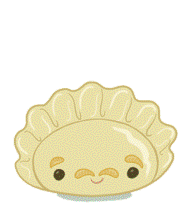 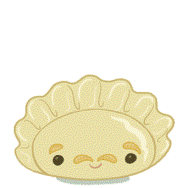 Cook-offThis form is for residential cooks only.Please complete the information below and return it with your $5.00 entry fee.A letter will soon follow with further instructions.All you need is   1 dozen of your absolute best Potato & Cheese Pierogi!!!!!This years’ first place winner will receive $100.00 cash prize.Please PrintName: ________________________________________________Address: ______________________________________________Phone#_______________________________________________Amount enclosed: _______________________________________All you need to enter the contest is to……. Return this form with your $5.00 payment by May 30th.Please return it to:Edwardsville Hometown CommitteeP.O. Box 1224Kingston, PA. 18704Attn: Debbie Konefal RogersOr if you prefer, for your convenience, your application can be placed in the drop off box located in the Administration area of the Edwardsville Municipal Building.Questions?? Please CallDebbie Konefal Rodgers at 570-332-3692